小米集团2021年春季全球校园招聘年轻，意味着“不惧挑战”，代表着“无限可能”。小米集团2021年春季全球校园招聘——趁年轻，做点更酷的事儿！让我们在探索科技的征途中一往无前，在追逐未来的道路上恣意飞扬。加入小米，和我们一起披荆斩棘，突破自己，凝聚热爱，绽放青春！一、岗位多样，总有一款适合你：软件研发、硬件研发、产品、运营、市场、销售、设计、管理、服务、供应链、职能二、校园招聘对象：毕业时间在2021年1月1日-2021年12月31日的国内毕业生毕业时间在2020年7月1日-2021年12月31日的海外留学生三、通关攻略，解锁C位网申流程：网申→测评→面试→offer网申时间：4月30日截止注意事项：最多可申请2个职位，但只有一个申请可在应聘流程中。简历投递后不可修改，请谨慎提交。四、我们的工作地点遍布全球北京、武汉、南京、深圳、上海、海外加入小米，成长快人一步1、YOU计划培养赋能，初入职场即可飞速成长，更有机会在5-7年内成为业务GM或者技术带头人；2、海量的用户场景提供资源加持，亿级数据助你探索技术前沿；3、独特的以手机、智能硬件和IoT平台为核心的互联网模式给你更广阔的发挥空间，充分展现实力；4、年轻、包容、高效、多元的文化氛围，工作之余更好地享受生活。六、投递指南：1、登陆小米集团校园招聘官网http://campus.hr.xiaomi.com/2、扫描二维码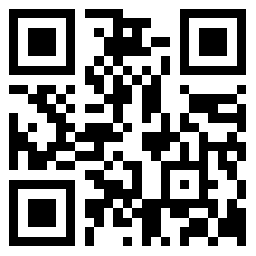 想内推的同学请找到在小米工作的学长学姐，获取内推二维码/链接即可。七、校园招聘小贴士：1、春季补招与未来星、新零售的应聘不冲突，可同时申请，同时面试；2、简历一经投递不可修改，请谨慎投递。